                  Emine Nazar KARABOĞA	                         Bayram DOĞAN                                            Aslıhan KANMAZ	                       (Aydın Fen Lisesi)                                  (Halil Kale Fen Lisesi)                                    (Manisa Fen Lisesi)	                                  Esra ÖNDER                                                  Yağmur DEMİR                                 Süleyman ÇETİN                     (Aydem Fen Lisesi)                                       (Akhisar Fen Lisesi)                            (Simav Fen Lisesi)	                         Mustafa KOÇAK                                      Muhammet TUMBAY                                           Selim EROL                         (Dinar Fen Lisesi)	    (Babadağ Fen Lisesi)          	                        (Babadağ Fen Lisesi)	                                                                        Beyzanur BÜLBÜL                                     Halime CEYLAN                                      (Sekine Evren Anadolu Lisesi)              (Sekine Evren Anadolu Lisesi)  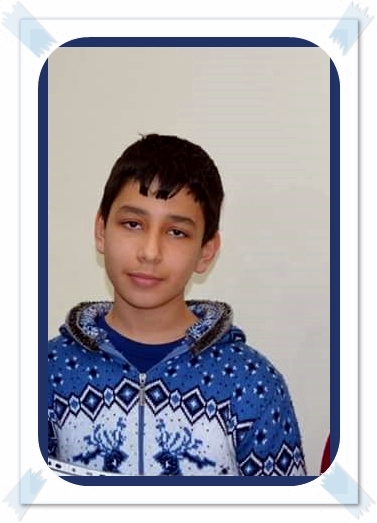 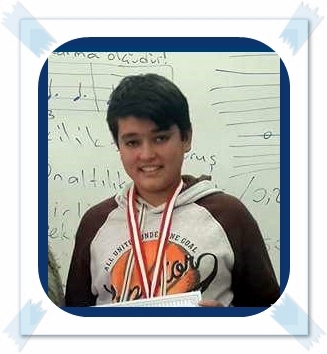 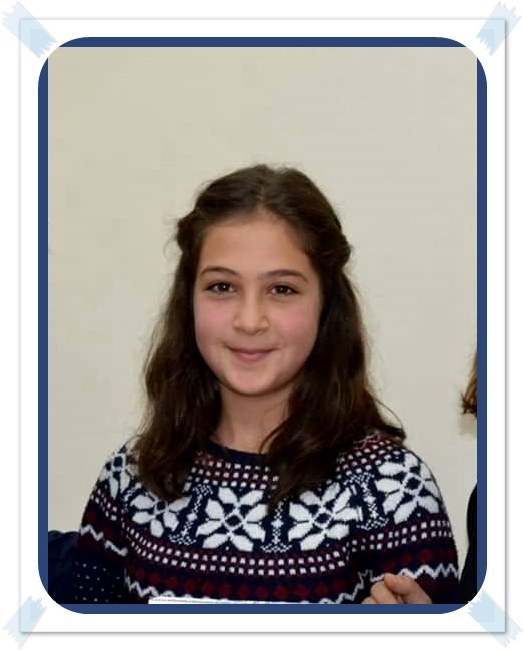 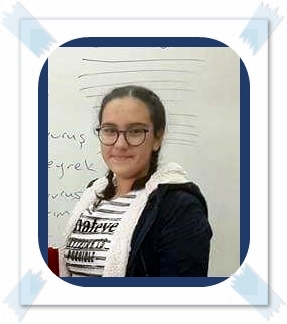 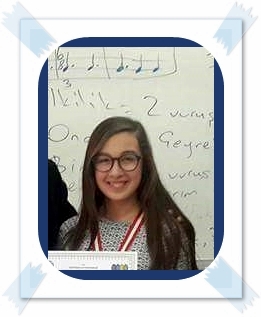 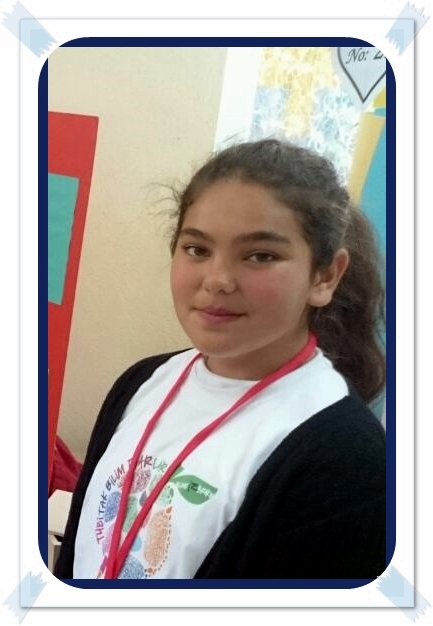 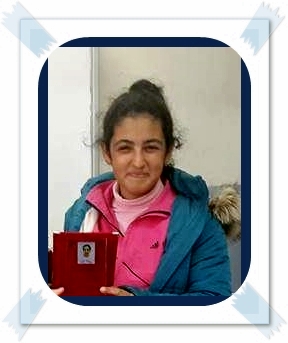 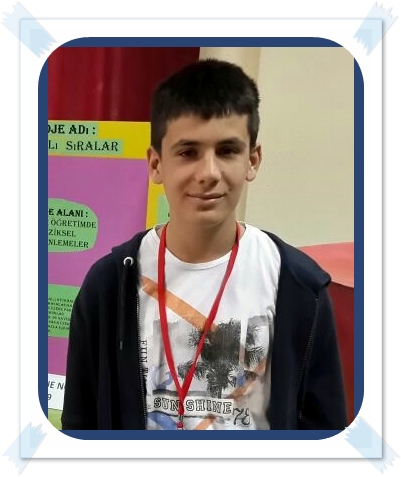 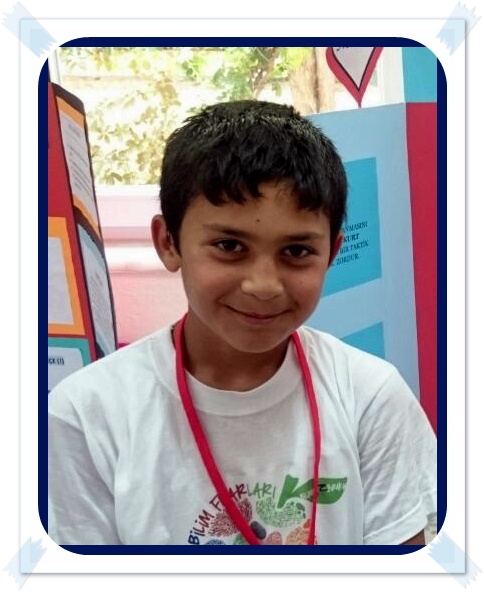 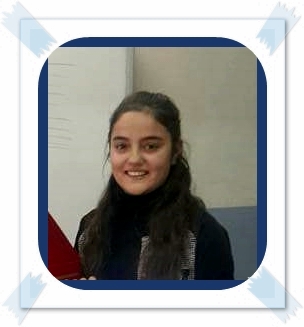 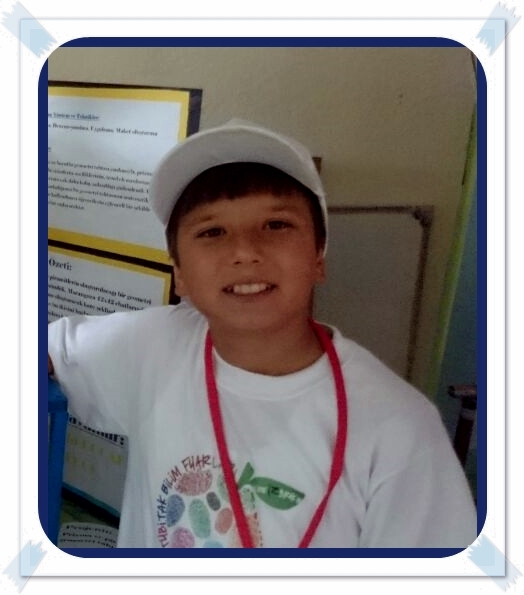 